                                   CASTLE VIEW HIGH SCHOOL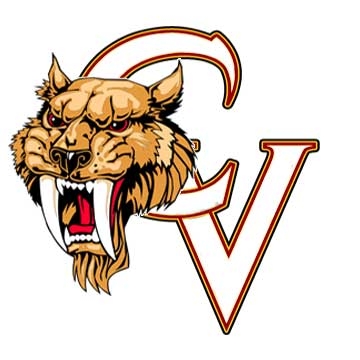 CONTENT READING AND WRITINGJULIA GREEN “You don't have to burn books to destroy a culture. Just get people to stop reading them.” 
― Ray BradburyCONTACT INFORMATIONE-MAIL: jhgreen@dcsdk12.org Room: 5800 Hours: 7:15-3:00 Course Website: http://cvhsjgreen.weebly.com/COURSE DESCRIPTION: This is an English class that places a special emphasis on reading and writing skills as they pertain to other content areas.  Students will receive direct instruction in and practice with reading strategies and the most commonly used text structures. Writing assignments will be based around the types of text that we will be reading.  Vocabulary instruction will be purposeful and integrated into student writing and speech.  WEEKLY AGENDA: A weekly calendar will be posted on our website http://cvhsjgreen.weebly.com/.  The calendar will contain a brief outline of each day’s work, and indicate handouts, notes and assignments.  Please refer to the calendar in the event of an absence to see what work you will need to make up. MATERIALS: Flash drive (laptops and tablets are welcome in class)Pencils and pensA two pocket notebook or filing folderSingle-subject bound notebook and loose leaf notebook paperIndependent reading novel (needs to be with you every day) EVALUATION:  All students will be required to read a minimum of one book each term.  One book (200-300 pages) will earn you a C for your independent reading grade.  To earn an A, you will need to read at least two books per term (400-500 pages).  One and a half books (301-399) will earn you a B. Time will be given in class to read, but to earn an A or a B, you should plan on reading outside of class at least once a week. Along with independent reading outside of class at least once a week, students will have 1-2 additional reading assignments as homework each week. These reading assignments will differentiated by students’ reading level and will set the stage for the next day’s writing or discussion. Formal and informal writing will be a large part of the grade. Formal writing includes planning, drafting, peer editing, and revising (formal writing is marked in the course outline with an *). Informal writing will include at least two journal free writes per week. Grades are based on point values for a combination of class work, independent reading, homework assignments, and assessments.  Additionally, students will keep a portfolio and part of their final grade will be based on that portfolio and their reflection of it. Please see me if you are ever in doubt about a grade you received. MAKE UP WORK:  Make-up work is accepted when students have an excused absence.  Students will have the same number of days to make up work as days they were absent.  LATE WORK: Late work will be accepted for one week with a reduction of 5-10 points off of the assignment (5 for smaller assignments, 10 for larger). If students are tardy on the day an assignment is due, that assignment is counted as late and will be docked 5 points. After one week, students can still turn in work for half credit.  All late work MUST be turned in to us during travel advisement.  I will not accept late work during regular class time.  Excessive missing work will result in Saturday school.  PLAGIARISM:  Copying a part of anyone’s work without crediting him or her as a source is considered plagiarism.  Any assignments that have been plagiarized will be given a zero in the grade book and marked as “cheating”.   CELL PHONES: Cell phones will occasionally be helpful as a tool in our classroom.  I will at times allow students to use their phones for research purposes or to type up something on a Google doc.  Texting and gaming, however, detract from the learning environment, so any student using a cell phone at a time when I have not okayed it, or using a cell phone in a non academic manner, will have his or her phone confiscated until the end of the class period.  Chronic abusers of this policy will have their phones taken to the office after the parent has been notified.  BATHROOM PASSES: Please notify me when you are leaving the room for any purpose.  Bathroom passes are to be used only to go to the restroom or get a drink.  If you are using the pass for any other reason (to go to the vending machine, socialize with friends in the hallway, etc.), you will lose your privilege to leave in the future. TARDIES/ABSENCES/LUNCH:  Please eat your lunch during lunchtime, not during class.  Snacks are fine, but only at the discretion of the teacher. Six or more tardies or three or more unexcused absences will result in after school detention or Saturday school. Please note that regular makeup work policy does NOT apply to unexcused absences or tardies. A note from your teacher:  Our class time is valuable.  The policies we have in place allow us to maximize the time we have together.  As I respect you enough not to engage in behaviors that will slow us down, I expect the same from you. HOW TO GET HELP: I am available before school, often during lunch, travel advisement, and after school.  If you have any questions before we see each other, please email them, and I will try to respond as promptly as possible. 